 Juan Jose Barrios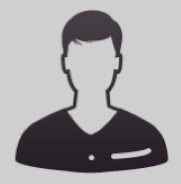 OBJETIVO PROFESIONAL [ Escribir Objetivo profesional ]EXPERIENCIASheraton Iguazu Resort & spa 12/2004-0/0Hosteleria, restauración y turismo (Turismo - Restauración - Hostelería) Pto. Iguazu (Misiones) comis de cocina.encargado sector frio turno tarde.especialidades en:                                  buffet minimalista                                  tallados en fruta, verduras y hielo.Mapue del manzano 5/2003-10/2003Hosteleria, restauración y turismo (Turismo - Restauración - Hostelería) Villa la angostura Argentinaencargado de compras, costos.ayudante de cocina.ISET 4/2000-12/2002Informática ((Seleccionar)) Asistente tecnico de computacion.manejo hardware y software de pc.Villa la angostura ArgentinaFORMACIÓN bachiller con orientacion pedagogica 12/1998BUP / COU (Bachillerato) / Secundaria . Otra no especifiada Insituto San jose. eldoradoFORMACIÓN COMPLEMENTARIAHABILIDADES/CAPACIDADESIDIOMAS InglésNivel Avanzado INFORMÁTICAINFORMACIÓN ADICIONALhttp://BarriosJuanjose.MiCVweb.comHabilidad 1Habilidad 2Habilidad 3Habilidad 4Habilidad 5Habilidad 6